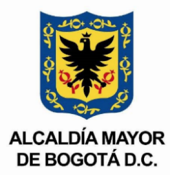 COMUNICADO DE PRENSAEste viernes: gran novena navideña con la Regional Distrito Capital del SENA y la Alcaldía Local de UsmeBogotá 11 de diciembre de 2023: En Usme nos adelantamos a las novenas, este 15 de diciembre vamos a vivir la magia de la navidad con toda la comunidad rural, nos unimos a la Regional del Distrito Capital del SENA con el fin de traer este viernes 15 de diciembre una novena para toda la comunidad rural en el salón comunal de la vereda la Requilina a partir de las 2:00 p.m.  La orquesta del SENA armonizará la novena con música, sabor y cultura. La actividad navideña también contará con la presencia del Usme Móvil para brindarle toda la oferta institucional a los asistentes al salón comunal.Así mismo, la Regional del Distrito Capital del SENA tendrá un servicio de certificación de competencias para el campesinado, de esta forma podrán validar sus conocimientos en agro a partir de sus saberes ancestrales De esta forma, se busca impactar 5 veredas de nuestra zona rural las cuales son: la Requilina, El Uval, Soches, Corinto, Chiguaza. Quienes quieran unirse a esta gran celebración pueden acercarse al salón comunal de la Requilina para disfrutar de esta novena. Finalmente, el martes 19 de diciembre se transmitirá a través de las redes sociales de la Alcaldía Local de Usme y de la Regional Distrito Capital del SENA a partir de las 5 p.m.A partir de esta actividad decembrina, se dará inicio a nuestros eventos navideños y novenas en la localidad Usme.Valeria GómezJefe de Prensa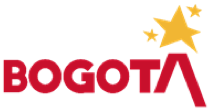 